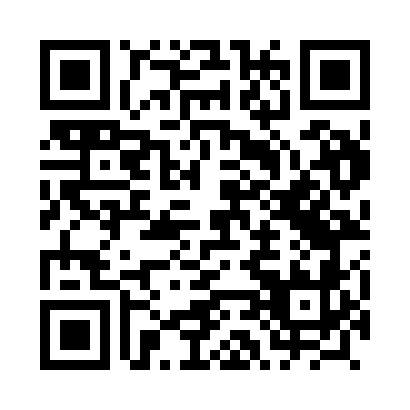 Prayer times for Sromotka, PolandWed 1 May 2024 - Fri 31 May 2024High Latitude Method: Angle Based RulePrayer Calculation Method: Muslim World LeagueAsar Calculation Method: HanafiPrayer times provided by https://www.salahtimes.comDateDayFajrSunriseDhuhrAsrMaghribIsha1Wed2:455:1412:405:478:0710:252Thu2:425:1312:405:488:0810:283Fri2:385:1112:405:498:1010:314Sat2:345:0912:405:508:1210:345Sun2:315:0712:405:518:1310:386Mon2:275:0512:405:528:1510:417Tue2:265:0412:405:538:1610:448Wed2:255:0212:405:548:1810:469Thu2:245:0012:405:558:2010:4710Fri2:234:5912:405:568:2110:4811Sat2:234:5712:405:578:2310:4812Sun2:224:5612:395:588:2410:4913Mon2:224:5412:395:598:2610:5014Tue2:214:5212:396:008:2710:5015Wed2:204:5112:406:018:2910:5116Thu2:204:5012:406:018:3010:5217Fri2:194:4812:406:028:3210:5218Sat2:194:4712:406:038:3310:5319Sun2:184:4512:406:048:3510:5420Mon2:184:4412:406:058:3610:5421Tue2:174:4312:406:068:3710:5522Wed2:174:4212:406:068:3910:5623Thu2:164:4012:406:078:4010:5624Fri2:164:3912:406:088:4110:5725Sat2:164:3812:406:098:4310:5726Sun2:154:3712:406:098:4410:5827Mon2:154:3612:406:108:4510:5928Tue2:154:3512:406:118:4610:5929Wed2:144:3412:416:128:4811:0030Thu2:144:3312:416:128:4911:0031Fri2:144:3212:416:138:5011:01